
UNIVERSIDADE FEDERAL DE SANTA CATARINA
CENTRO DE CIÊNCIAS DA EDUCAÇÃO
DEPARTAMENTO DE ESTUDOS ESPECIALIZADOS EM EDUCAÇÃO
CAMPUS UNIVERSITÁRIO - TRINDADE  
CEP 88.040-970 - FLORIANÓPOLIS - SANTA CATARINA
Telefone - (48) 3721.4493 DISCIPLINA:  FILOSOFIA DA EDUCAÇÃO IICÓDIGO:  EED 7122
NÚMERO DE CRÉDITOS: 04PRÉ-REQUISITOS: EED 7121IDENTIFICAÇÃO DA OFERTA: PEDAGOGIAPROGRAMA DE ENSINOEMENTA: Discursos filosófico-educacionais modernos e contemporâneos. Modernidade e Pedagogia. A crise da Verdade e da Razão. Abordagens contemporâneas do conhecimento e da ideia de formação. Infância e Pedagogia. Plasticidades do pensar filosófico e prática educativa.OBJETIVOS:Geral: Estudar e debater sobre os pressupostos filosóficos que fundamentam as várias teorias e práticas pedagógicas no contexto da modernidade e contemporaneidade.Específico: Possibilitar processos de reflexão filosófica buscando mobilizar a capacidade investigativa e criativa dos educadores considerando a problemática educacional e da formação humana.CONTEÚDO PROGRAMÁTICO UNIDADE I - A filosofia da educação e os tempos modernos: filosofia do sujeito, infância e pedagogia.Descartes e o método.Rousseau e a infância.Kant e o esclarecimento.Herbart e a Pedagogia como ciência.UNIDADE II - A crise da modernidade e o diagnóstico de Nietzsche O sentido da suspeita.A genealogia como outro método- a arte de ler nuances.Desconfiar da moral, da verdade e da razão.BIBLIOGRAFIA BÁSICA:BAUDELAIRE, Charles. Sobre a modernidade: o pintor da vida moderna. Rio de Janeiro: Paz Terra, 1996.CHAUÍ, Marilena. A razão: inata ou adquirida? In: ______. Convite à filosofia. São Paulo: Ática, 1999DESCARTES, Rene. Discurso sobre o método. In: René Descartes. Discurso do Método. As paixões da alma. Tradução J. Guinsburg e Bento Prado Jr. 4a.ed. São Paulo: Nova Cultural, 1987.GHIRALDELLI JR, Paulo. Introdução à filosofia. Barueri: Manole, 2002. ______. Caminhos da Filosofia. Rio de Janeiro. DP&A editora, 2005. GÉLIS, Jacques. A individualização da criança. In: ARIÈS, Ph.; CHARTIER, R. (Org.) História da vida privada 3: Da Renascença ao Século das Luzes. Tradução HildegardFeist. São Paulo: Companhia das Letras, 1991. KANT, Immanuel. Resposta à pergunta “Que é `Esclarecimento´?”. Petrópolis: Vozes, 1974. ______. Sobre a pedagogia. Piracicaba: Editora Unimep, 1999. NIETZSCHE, Friedrich. Educação. In: ______. Aurora: Reflexões sobre os preconceitos morais. Tradução, notas e posfácio Paulo César de Souza. São Paulo: Companhia das Letras, 2004. ______. Sobre o futuro de nossos estabelecimentos de ensino. In:______. Escritos sobre educação. Tradução, apresentação e notas de Noéli Correia de Melo Sobrinho. Rio de Janeiro: Ed. PUC-Rio; São Paulo: Loyola, 2003. ______. Das três transmutações. In: ______. Assim falou Zaratustra: Um livro para todos e ninguém. Tradução Mário da Silva. Rio de Janeiro: Civilização Brasileira, 2010. ROUSSEAU, Jean-Jacques. Emílio ou, Da Educação. (Livro I e II). Tradução Roberto Leal Ferreira. São Paulo: Martins Fontes, 2004.BIBLIOGRAFIA COMPLEMENTAR:ABBAGNANO, Nicola. Dicionário de filosofia. São Paulo: Martins Fontes, 1999.CAMBI, Franco. História da Pedagogia. São Paulo: Editora da UNESP (FEU), 1999.MARCONDES, Danilo. Iniciação à história da filosofia: dos pré-socráticos a Wittgenstein. Rio de Janeiro: Jorge Zahar, 2010.PAGNI, Pedro A.; SILVA, Divino. J. (Org.) Introdução à Filosofia da Educação: Temas Contemporâneos e História. São Paulo: Avercamp, 2007.Observação: outras referências serão sugeridas ao longo do semestre de acordo com as especificidades de cada turma.HERBART, Johann; HILGENHEGER, Norbert. John Herbart. Tradução e organização: José Eustáquio Romão. Recife: Fundação Joaquim Nabuco; Editora Massangana, 2010. (Coleção Educadores).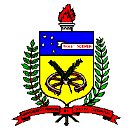 